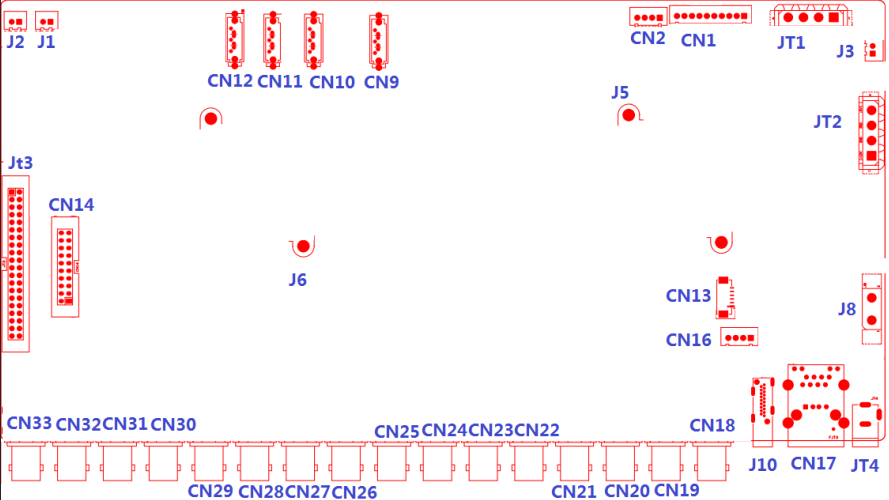 本接口说明对应产品型号：AHB8032F4-GS代号功能描述接口定义接口定义接口定义接口定义CN14音频+报警扩展座子1:AUDIO_OUT_MAIN2:+5V3:GND4:+5V5: AUDIO16:+5V7:AUDIO48:AUDIO59:GND10:GND11: AUDIO212:AUDIO313:AUDIO814:AUDIO715:AUDIO616:ALARM_IN117:ALARM_IN418:ALARM_IN219:ALOUT120:ALARM_IN3JT340PIN组合扩展座子1: VIDEO_OUT_MAIN2: AUDIO163: AUDIO154: GND5: AUDIO116: AUDIO127: GND8: AUDIO109: AUDIO910: GND11: AUDIO1412: AUDIO1313:GND14: ALOUT415: ALOUT216:GND17: ALOUT318: ALARM_IN1619:GND20: RS232_R21: RS232_T22:GND23: RS485_B24: RS485_A25:GND26: ALARM_IN1027: ALARM_IN928: ALARM_IN1129: ALARM_IN830: ALARM_IN1231:GND32:GND33: ALARM_IN534: ALARM_IN1335: ALARM_IN636: ALARM_IN1437: ALARM_IN738: ALARM_IN1539:GND40:GNDJ1风扇电源座子1:+12V2:GNDJ2风扇电源座子1:+12V2:GNDCN12SATA接口CN11SATA接口CN10SATA接口CN9SATA接口CN2USB扩展座子CN110PIN带单片机前面板扩展座子1:+5V2: GND3:+5_STB4:GND5:NC6:NC7: URXD38: UTXD39: PWR_S10:GNDJT1硬盘电源接口JT2硬盘电源接口J3风扇电源座子1:+12V2:GNDCN17USB+单网口组合接口J10侧插式HDMI接口CN16USB扩展座子CN13VGA扩展座子J8开关接线柱JT4电源插口CN18BNC视频输入接口上:VIDEO31下：VIDEO32CN19BNC视频输入接口上:VIDEO29下：VIDEO30CN20BNC视频输入接口上:VIDEO27下：VIDEO28CN21BNC视频输入接口上:VIDEO25下：VIDEO26CN22BNC视频输入接口上:VIDEO23下：VIDEO24CN23BNC视频输入接口上:VIDEO21下：VIDEO22CN24BNC视频输入接口上:VIDEO19下：VIDEO20CN25BNC视频输入接口上:VIDEO17下：VIDEO18CN26BNC视频输入接口上:VIDEO15下：VIDEO16CN27BNC视频输入接口上:VIDEO13下：VIDEO14CN28BNC视频输入接口上:VIDEO11下：VIDEO12CN29BNC视频输入接口上:VIDEO9下：VIDEO10CN30BNC视频输入接口上:VIDEO7下：VIDEO8CN31BNC视频输入接口上:VIDEO5下：VIDEO6CN32BNC视频输入接口上:VIDEO3下：VIDEO4CN33BNC视频输入接口上:VIDEO1下：VIDEO2J5散热片J6散热片